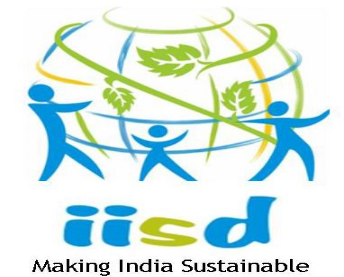 Indian Institute of Sustainable Development (IISD), New Delhi.301-A, GF, Pocket-C Mayur Vihar, Phase –II, New Delhi -110091Near Pink Line East Vinod Nagar/ Mayur Vihar-II Metro StationTel: - +91-11-35621562, www.iisdindia.in                          APPLICATION FORM FOR       INDIVIDUAL LIFE MEMBERSHIP (NATIONAL)      PERSONAL INFORMATION: Salutation: Dr./Ms./Mrs./Mr.Name of the person: ……………………………………………………………………...Date of Birth: (DD/MM/YYYY)……………………………………………………………Nationality: Indian/ ……………………………Gender …………………………………State: …………………………………….. District: ………………………………………Detailed Address: ………………………………………………………………………………………………            ………………………………………Pin Code: ………………………………………...Mobile Number: ……………………………………………………………………………E-Mail Id: …………………………………………………………………………………... Proof Attached (Any 3 ID {2+1}): PAN**/Aadhar**/ Driving License /Voter ID/                                                                                                            Passport.                                                      (**ID’s are mandatory)Aadhar No. ……………………………PAN / DL No.……………………………..Passport No………………………………….Date of Expiry ……………………………Photograph (2) Attached:  Yes / No (It is Must)Your Basic Area of Interest (Specify): …………………………………………………..Any Project Currently Working on: ………………………………………………………       OFFICIAL INFORNMATION:Name of the Associated Company / Institute / Organization: …………....................................................................................................................Designation: ………………………………………………………………………………..Address: ……………………………………………………………………………………         ………………………………………………Pin Code ……………………………………Total Year of Experience: ……………………Mobile No.……………………………….I Would Like to Apply for Individual (life) Membership of:   IISD-CMI ( Doing Payment Via: Cheque/DD/Bank TransferBank Details: Name of the Bank: …………………………………………………………                    Account Holder: …………………………………………………………….                    Account Number: …………………………………………………………...                    IFSC Code: ………………………………………………………………….                    Date of Transaction: ……………………………………………………….If through Cheque or Demand Draft:                Account Holder: ………………………………………………………………..               Cheque or DD Number: ……………………………………………………….                          Date of Transaction: ……………………………………………………………**Attach a Proof of the payment made (Transaction Slip), along with this   Application Form.**Any 3 Identity proof (2+1). (Aadhar**/PAN**/DL/Valid Indian Passport/Voter ID).**ID’s are mandatory.** Must attach a Brief Profile of the Applicant in 350-400 words in 1- 2 Paragraph.**Send DD or Cheque in original.** Must attach 2 Impressive Photographs of any size.Indian Institute of Sustainable Development (IISD), New Delhi.301-A, GF, Pocket-C Mayur Vihar, Phase –II, New Delhi -110091Near Pink Line East Vinod Nagar/ Mayur Vihar-II Metro StationTel: - +91-11-35621562, www.iisdindia.in                                           DECLARATIONI am Dr. / Ms. / Mrs. / Mr. ………………………….. do hereby declare that, the information given above and in the enclosed data; is true to the best of my knowledge and belief, and nothing has been manipulated therein. I will be held liable as per rules and regulation of the Institute, if it is not found Correct. I have read, agreed, understood and accept the IISD-CMI’s Objective, Vison, Mission and Values, furnished at its website. I do assure to deliver my best.Date:                                                                                          Signature: Place:                                                                                         Name: